Организация осуществляет услуги по сдаче в аренду парковочных мест. Для этого в конфигурации есть документ «Аренда парковочных мест». В документе есть реквизиты «контрагент», «здание» и табличная часть «парковочные места».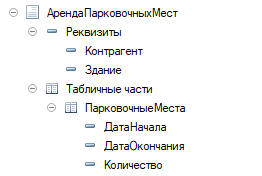 Для здания указывается общее количество парковочных мест в реквизите. Задания:Реализовать контроль наличия свободных парковочных мест при проведении документа «аренда парковочных мест».Реализовать отчет по сдаче в аренду парковочных местВ колонках должен быть период с разбивкой по месяцам, в строках здания. В пересечениях количество арендуемых парковочных мест. Пример формирования отчета: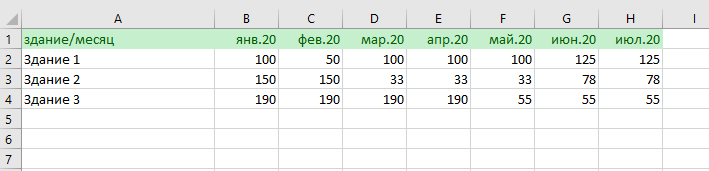 